Управление образования администрации Старооскольского городского округаБелгородской областиМуниципальное бюджетное образовательное учреждение  дополнительного образования «Центр эколого-биологического образования»Номинация «Этноэкологическая журналистика» «Пусть шумят дубравы…»Автор: Соломенцева Полина Олеговна, обучающаяся объединения по интересам «Зелёная архитектура»Руководитель  Жирякова Наталья  Ивановна, педагог дополнительного образования МБУ ДО «Центр эколого-биологического образования»Старый Оскол2019 годПусть шумят дубравы«Надо старые деревья охранять с прежней тщательностью до последней возможности как живых свидетелей давно минувшего, как прекрасные памятники русской природы».А.П. Семенов-Тян-Шанский, 1913В Белгородской области произрастают несколько дубов-долгожителей. Обуховский дуб-великан является среди них «старцем» - в этом году ему исполнилось 400 лет. О его долгом жизненном пути я вам расскажу.Статус дуба-долгожителяЛюбимым уголком природы у меня является урочище Обуховская дача. В этот островок леса, расположенный недалеко от села Обуховка, моё детское сердце зовёт меня и в майский ясный день, и в знойный летний полдень, и в тихие осенние деньки. Даже зимой в моём лесу очень тепло, уютно и по-доброму спокойно.Лес встречает меня разнообразием и обилием растущих здесь деревьев. Я подхожу к каждому из них и веду мысленно с ними разговор. В лесном царстве главенствуют аборигены нашего края: ясень обыкновенный, клен полевой, клен остролистный, осины, лещина, липа мелколистная, береза бородавчатая и, конечно, дуб черешчатый. Кроме деревьев, типичных для нашего края, в моем лесу произрастают уникальные виды, что превращает его в музей. «Пришельцы» чаще всего трогают сердце и привлекают взгляд. Необыкновенно красива весной роскошная лиственница. У нее мягкая густая хвоя, дерево очень светолюбиво, все время тянется к небу, солнцу и поэтому явно возвышается над остальными собратьями. Бархат амурский прижился на оскольской земле: он силен и раскидист. У здания бывшего Обуховского лесничества притаились кустики японской айвы, радующие взор осенними плодами. Пихта кавказская взметнулась свечкой ввысь. Бывший работник Старооскольского лесхоза Егоров В.Ф. рассказывает, что в моем лесу росли четыре красавицы пихты, но, к сожалению, сохранилась одна: она вместе с молодыми дубками, которым уже по сто лет, как часовые, окружают лесные реликвии и охраняют их. Эти уникальные, ценные породы деревьев были завезены и посажены на нашей земле в 50-е годы 20 века лесоводами под руководством директора Полуэктова Александра Михайловича. Они прижились среди деревьев-аборигенов, но со временем, из-за отсутствия нужного квалифицированного ухода, постепенно прекращают своё существование, что очень обидно наблюдать, а дуб-долгожитель по-прежнему радует нас своей жизненной силой. При каждой прогулке в лес я обязательно навещаю его. Вот дуб предстает предо мной во всей своей красе.Когда я впервые увидела это огромное раскидистое дерево, то ахнула от изумления. Мы с друзьями едва обхватили его ствол. Мне захотелось узнать: сколько дубу лет, кто за ним ухаживает, что связано у людей разных времен с этим исполином.   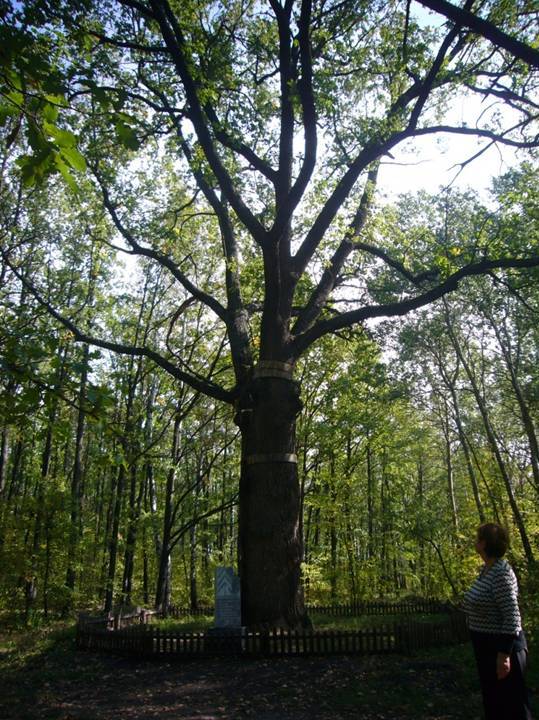 Дуб-долгожитель растёт на территории лесного фонда ОКУ «Старооскольское лесничество». Специалисты этой организации в 70-е годы отыскали в лесном массиве этого старожила леса и заинтересовались его судьбой. Лариса Леонидовна Захарова – инженер лесного хозяйства, поведала мне, что для определения возраста дуба были приглашены учёные из Воронежа, которые с помощью специального приростного бура по годовым кольцам определили, что произрастает он с 1618 года. Таксационные описания, составленные специалистами «Леспроекта» в 2012 году, подтверждают естественность происхождения дуба-исполина. 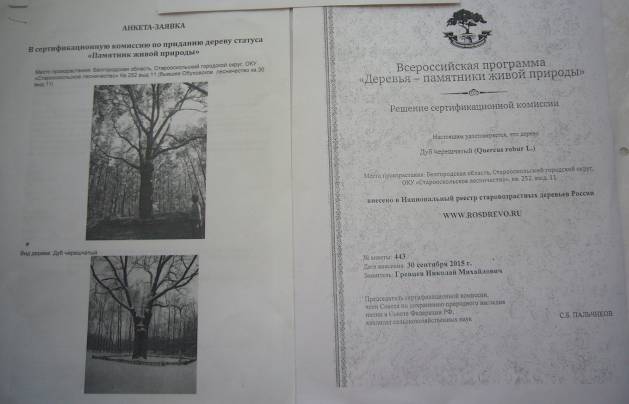 Лариса Леонидовна хранит документы, подтверждающие, что в 1991 году патриарху Обуховского леса был присвоен статус «Памятник природы регионального значения». По ходатайству специалистов лесничества, неравнодушных к судьбе дуба-долгожителя, 30 сентября 2015 года его занесли в Национальный реестр объектов культурного наследия среди старовозрастных деревьев России. Такой чести удостоены лишь несколько растений Белгородчины: груша лесная и дуб-великан из заповедника «Белогорье», дуб черешчатый из Красненского и Яковлевского районов. Какое из белгородских деревьев ещё попадёт в Национальный реестр? Ботанические свойства дубаХронометрические и биометрические данные о дубе-долгожителе отражены на стеле, укрепленной у его подножья. Дерево огромное: рост нашего великана более 25 метров, диаметр ствола 151 см при длине окружности на высоте 1,5 м – 4,6 метра. Роскошная крона нашего «старца» среднераскидистая. Она величаво простирается над всей лесной опушкой, привлекая внимание людей своей прохладой. Участок площадью 1250 м2 имеет статус особо охраняемой природной территории. 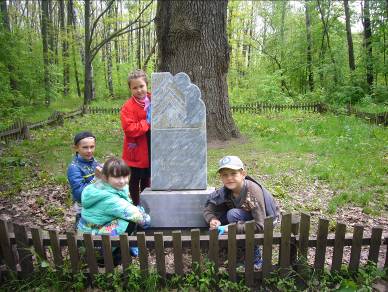 Дубравы составляют основную часть лесов нашей почвенно-климатической зоны. Вот и наш дуб черешчатый (Quercus robur L.) в давние времена рос в окружении своих собратьев в дубраве. Растения, дожившие до определенного возраста, определявшего их практическую пригодность, спиливали. А наш дуб уцелел: видимо приглянулся он лесорубам своей величавостью, природным достоинством! И дрогнула рука на творение природы. Четырехсотую весну встретил наш красавец дуб, радостно протягивая свои изумрудные сочные листья навстречу солнцу.Молодые побеги у дуба черешчатого гладкие оливкового цвета или красно-бурые, лоснящиеся. Листья плотные, кожистые сверху тёмно-зелёные, а снизу сизо-зелёные сидят на коротких черешках. Несмотря на большие размеры самих растений, листья у них изящные по своей форме и не крупные. Цветут дубы в мае, одновременно с распусканием листьев. Мужские цветки собраны в соцветия-сережки, а женские – в прерывистые колосья. Плоды – жёлуди, голые, буровато-желтые, длиной до 3,5 см, созревают в сентябре. Размножаются дубы желудями. При свободном одиночном произрастании дуб плодоносит ежегодно. Урожай желудей может достигать до 10 кг с одного дерева.Дуб черешчатый – долговечная порода, иногда встречаются 1000-летние растения. Кора у старых деревьев темно-серая с глубокими трещинами. Они напоминают морщины на челе человека, прожившего длинную жизнь с её заботами, печалями и горестями. Я подхожу к своему старому другу, глажу его ствол, прижимаюсь к нему лицом и мысленно желаю ему долго жить на родной земле. Дуб всё видит и слышит! Если бы деревья могли говорить…При подробном изучении истории мудрого дуба я много раз посещала Дом-музей В.Я. Ерошенко, беседовала с заведующей Татьяной Станиславовной Новиковой и выяснила много интересных фактов. Над старожилом пронеслось немало событий, прошумело много ветров перемен. Всё помнит дуб-долгожитель, он является живой копилкой истории моей малой  родины и если бы деревья могли говорить, то они рассказали нам массу любопытных историй.Дуб помнит времена Петра I. Известно, что император Петр Великий проезжал по нашему краю после неудачного похода  в 1695 году под Азов.  Мне удалось выяснить, что в начале 17 века дуб произрастал в лесу, принадлежащем гетману Левобережной Украины Ивану Степановичу Мазепе, одному из крупнейших землевладельцев. В 1711 году фельдмаршал Александр Меньшиков заселил Петровскую слободу (ранее называлась Обуховка) малороссами. К концу XVIII века слободу Петровскую  переименовали в Обуховку, полагают, что по фамилии местного помещика Обухова. Есть другая версия: село получило такое название потому, что кузнецы делали там отличные топоры – обухи, за которыми съезжались покупатели со всей округи. Любили приходить к дубу и, прикасаясь к могучему стволу, доверять ему свои тайны, представители графского рода Орловых-Давыдовых, которым принадлежал Обуховский лес со второй половины XIX века до 1917 года. В XIX веке поместье перешло во владение Владимиру Петровичу Орлову-Давыдову (1809-1882 гг.), писателю, тайному советнику, почётному члену Академии наук. Граф В.П. Орлов-Давыдов собрал коллекцию рукописей и старопечатных книг, делал крупные пожертвования библиотекам и музеям. Позднее поместьем владел его внук – граф Алексей Анатольевич, депутат IV Государственной Думы. 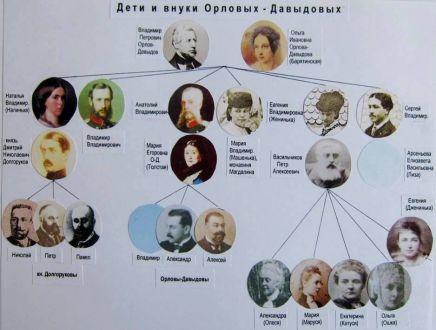 Любопытно, что недалеко от дуба до сих пор сохранился дом барского приказчика А.А. Пермейского, построенный еще в 1910 году. По воспоминаниям старожилов на территории усадьбы еще до начала первой русской революции на сходки тайно собирались народники. Они готовили покушение на царя и среди них была русская революционерка Софья Львовна Перовская. Девушка родом из дворян, ей было 26 лет. В 17 лет она ушла из богатого дома и посвятила свою жизнь борьбе за свободу простого народа. В 1879 году она, как член общества «Земля и Воля» участвовала в работе Воронежского съезда и, возможно, была в наших краях. В 1881 году Софью Перовскую – первую женщину-революционерку, казнили через повешение за участие в подготовке покушения на царя Александра II. Можно полагать, что дуб видел заговорщиков и знал их тайны. В августе 2016 года в Обуховку приезжали сотрудники музея-института семьи Рерихов из Санкт-Петербурга. Выяснилось, что в период с 1911 по 1913 год домом графов Орловых-Давыдовых управлял брат великого русского художника Н.К. Рериха Владимир Константинович Рерих. Гости навестили дуб-долгожитель и принесли ему поклон от всех потомков знатного рода. 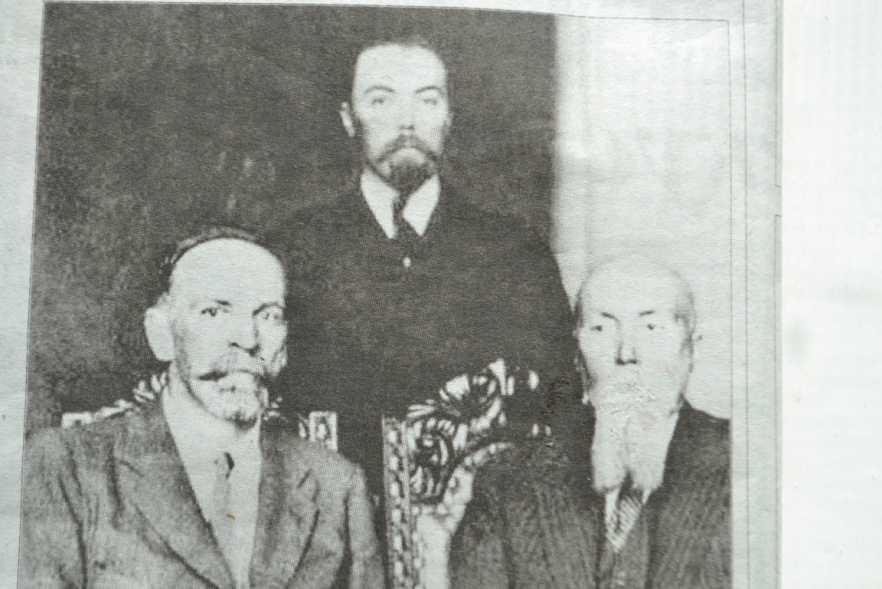 Дуб помнит, как в тяжелом 1933 году жители Обуховки, чтобы не умереть с голоду ели клевер, лебеду, толкли сушеные желуди и делали из них муку. Не забудет дуб своих земляков, которых раскулачили в 30-е годы и выслали в далёкие чужие края. Их кирпичные дома до сих пор стоят на Обуховской земле, но живут в них чужие люди. Если бы деревья могли говорить, то дуб рассказал бы о трудных грозных военных годах: и сегодня болят его раны, нанесённые Великой Отечественной войной 1941-1945 гг. Жестокие были бои в Обуховских лесах. Известно, что на территории Оскольского края в ожесточенных боях погибло более 6000 советских солдат, которые похоронены в 30 братских могилах. Одна из них – в Обуховке, в ней лежат тела 80 солдат, погибших при освобождении сёл Новиково и Обуховка. На стеле у памятника воинам поимённо указаны фамилии земляков, погибших на фронтах той далекой войны. По воспоминаниям старожил, у дуба любил бывать наш знаменитый земляк Василий Яковлевич Ерошенко – писатель, эсперантист, педагог, путешественник, Человек Мира. Он тоже был незрячим, как наш старый дуб, но видели они гораздо больше нас, людей, созерцающих солнце, траву, цветы, деревья. Василий Яковлевич Ерошенко – в своих произведениях, а дуб – свой красотой и жизненной силой и сегодня призывают нас беречь окружающий природный мир. На малой Родине в Обуховке в честь этого известного всему миру человека работает Дом-музей его имени. 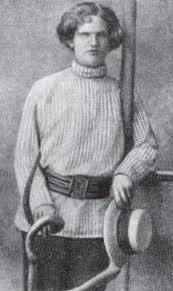 Жизнь моего дуба-великана тысячами человеческих историй тесно переплелась с судьбой моей малой Родины. Через историю жизни дуба мы познаём историю своего родного края. Каждый раз с трепетом и нетерпением жду свидания со своим старым добрым другом. Мы, учащиеся объединения  по интересам «Зеленая архитектура», часто бываем у дуба-старожила. Под его раскидистой кроной устраиваем поэтические уроки: вдохновенно читаем стихи о природе. Санитарные уборки прилегающей к дубу территории стали нашей святой обязанностью. Второй год я участвую в экологических экспедициях по изучению природы, окружающей нашего старожила. Мы познакомились с почвенным покровом и растительным миром территории произрастания дуба-долгожителя. 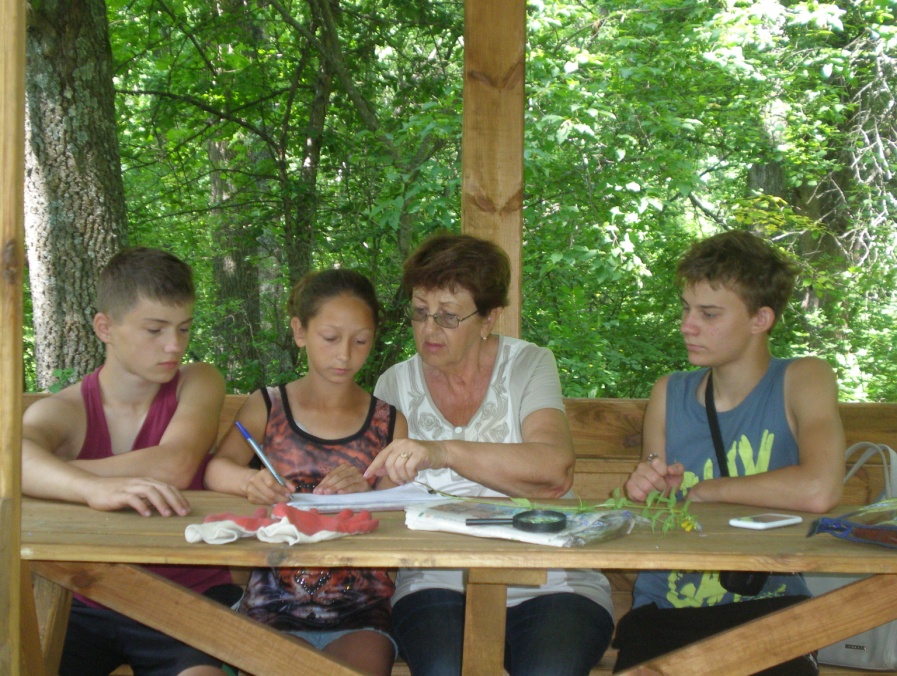 Дуб нуждается в заботеСчитают, что дубы растут в высоту до 150 лет, а потом просто живут, «глядя» на мир мудрыми «незрячими» глазами. Сейчас этот дуб живёт третью жизнь и он очень хрупкий, как любой старец. Дуб нуждается в постоянной заботе и защите. Ему необходим квалифицированный уход. В свое время о нём заботился лесничий Василий Фёдорович Холодов, посвятивший лесному хозяйству 35 лет. Холодов оберегал дуб от недобрых посетителей леса, следил за чистотой территории вокруг дуба. Однажды, осматривая ствол великана, он заметил у основания кроны трещину, через которую вода попадала внутрь ствола и, замерзая, раздирала дерево изнутри. По просьбе Василия Холодова, уже после его смерти (1995 год) в 1997 году ствол дерева на высоте 10 метров окольцевали двумя металлическими обручами для придания ему прочности и обеспечения дальнейшей жизни. Эту добрую экологическую акцию провели работники Оскольского электрометаллургического комбината, продлив жизнь нашему старожилу. И наш долгожитель как будто бы помолодел: появились молодые побеги, в урожайные годы урождается много желудей. Пришло время нам следить за здоровьем нашего дуба-старца. 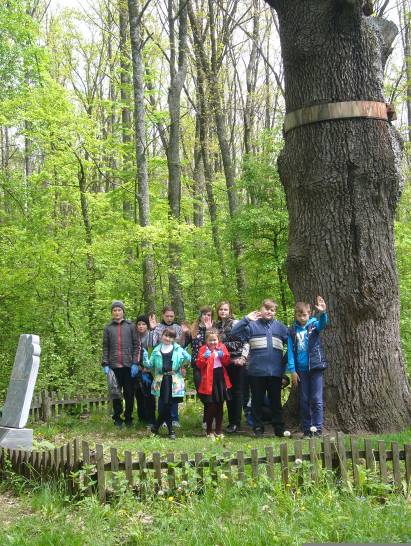 Прошлой осенью мы заметили, что дуб «плачет»: на стволе образовалась рана, из которой сочилась жидкость. Мы решили, что наш дуб заболел и сообщили об этом в Старооскольское лесничество. Уже знакомая нам инженер лесного хозяйства Л.Л. Захарова подтвердила, что дуб на самом деле занемог: через морозобойную расщелину в ствол попадает инфекция. Лариса Леонидовна взяла этот вопрос под свой контроль и весной, когда началось сокодвижение, дуб подлечили. 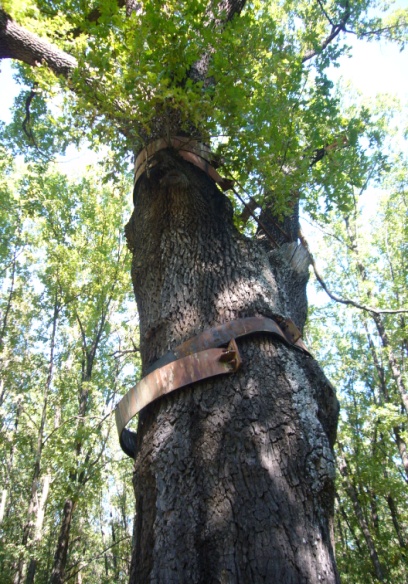 Беда к дубу вновь пришла в конце лета: нижний обруч соскочил, видимо, из-за того, что проржавели гайки. Ствол лишился опоры и надвигающиеся морозы могут привести к его разлому и гибели растения. Работники Старооскольского лесничества обратились с просьбой об оказании помощи дубу в администрацию Оскольского электрометаллургического комбината. Мы написали заметку в местную газету «Путь Октября» о необходимости спасения исторической природной реликвии нашего края. Хочется верить, что добрые люди, работающие на ОЭМК, восстановят до холодов работоспособность обруча и спасут памятник живой природы Белогорья. Дуб-старожил заранее благодарен за своевременную заботу о нём.Пусть шумят дубравыДуб черешчатый – символ могущества, долголетия – любимое дерево россиян. В народе сложено много легенд, поверий с участием дуба и везде прослеживается стремление уберечь от бесцельного уничтожения эти величественные и прекрасные растения. Дуб – одна из наиболее ценных древесных пород, которая широко используется в строительстве, в столярном и мебельном производствах. По прочности дубовая древесина не уступает железу и недаром из неё строили корабли. Особенно ценится морёный дуб – это деревья, пролежавшие под водой сотни лет и, приобретшие, почти чёрную окраску и особую прочность. Кора дуба содержит до 20% дубильных веществ, применяется в кожевенном производстве при выделке кожи и их окраске. Имея вяжущие, противовоспалительные, антисептические, кровоостанавливающие свойства, кора дуба используется в медицине. Жёлуди можно применять как заменитель кофе. При недостатках хлеба в голодные годы жёлуди сушили, размалывали и добавляли в муку. В жизни нашего долгожителя принимают участие немало неравнодушных людей, и поэтому сегодня он через века своей жизни приветствует нас, шелестя зелёной листвой. Дуб дает жизненные силы, поднимает настроение, излучает положительную энергию и не зря к нему приходит много людей. Прошлым летом здесь создали зону отдыха, поставили деревянный домик, чтобы любители природы могли в тени раскидистой кроны дерева-долгожителя отдохнуть, помечтать.Для сохранения памяти о дубе-долгожителе мы вырастили из его желудей два десятка саженцев и высадили их в небольшом питомнике. Подросшие растения будем использовать для создания растительного музея дубов-долгожителей под открытым небом. Хочу, чтобы наш край шумел густыми дубравами и наша земля превратилась в чистую экологическую систему. Верю, что будут шуметь на Белгородчине новые дубравы, посаженные из желудей в рамках акции «Зеленая столица». 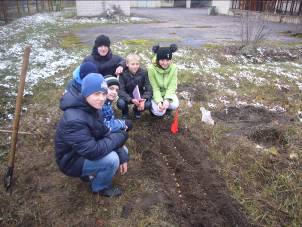 Дубы растут относительно быстро и через 20-30 лет они становятся взрослыми. Возможно, пройдут века и среди них сохранится не один дуб-долгожитель, преемник Обуховского могикана. Мы – молодое поколение, приложим все силы для сохранения окружающей нас природной красоты, создаваемой дубовыми рощами. Сердце России будет биться до тех пор, пока шумят на земле дубравы своими величавыми кронами.